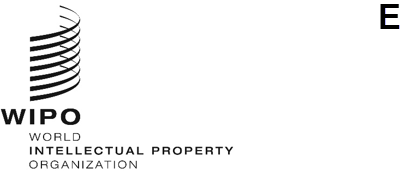 Geneva Act of the Lisbon Agreement on Appellations of Origin and Geographical IndicationsChange in the amount of the individual fee:  SamoaIn accordance with Rule 8(2)(d) of the Common Regulations under the Lisbon Agreement for the Protection of Appellations of Origin and their International Registration and the Geneva Act of the Lisbon Agreement on Appellations of Origin and Geographical Indications, the Director General of the World Intellectual Property Organization (WIPO) has established the following new amount, in Swiss francs, of the individual fee that is payable to Samoa:This change will take effect on October 1, 2023.August 21, 2023INFORMATION NOTICE No. 8/2023ITEMITEMCurrent Amount
(in Swiss francs)New Amount
(in Swiss francs)Individual feefor each international registration187162